РЕШЕНИЕПОМШУÖМот  18 мая 2023 г. № 22/2023 – 331 О внесении изменений в решение Совета муниципального образования городского округа «Сыктывкар» от 16.12.2021 № 11/2021-149 «Об утверждении Положения о муниципальном жилищном контроле на территории муниципального образования городского округа  «Сыктывкар» (за исключением территории Эжвинского района)»Руководствуясь статьей 20 Жилищного кодекса Российской Федерации, пунктом 6 части 1 статьи 16 Федерального закона от 06.10.2003 № 131-ФЗ «Об общих принципах организации местного самоуправления в Российской Федерации», пунктом 4 части 2 статьи 3 Федерального закона от 31.07.2020 № 248-ФЗ «О государственном контроле (надзоре) и муниципальном контроле в Российской Федерации», статьей  33 Устава муниципального образования городского округа «Сыктывкар»,Совет муниципального образования городского округа «Сыктывкар»РЕШИЛ:Внести в решение Совета муниципального образования городского округа «Сыктывкар» от 16.12.2021 № 11/2021-149 «Об утверждении Положения о муниципальном жилищном контроле на территории муниципального образования городского округа «Сыктывкар» (за исключением территории Эжвинского района)» следующие изменения:В приложении к решению Совета:Пункт 1.9 изложить в следующей редакции:«1.9. От имени органа контроля муниципальный контроль вправе осуществлять должностное лицо органа контроля, в должностные обязанности которого в соответствии с настоящим Положением, должностным регламентом или должностной инструкцией входит осуществление полномочий по виду муниципального контроля, в том числе проведение профилактических мероприятий и контрольных мероприятий (далее - Инспектор).Должностными лицами органа контроля, уполномоченными на принятие решения о проведении контрольного мероприятия, являются руководитель, заместитель руководителя органа контроля (далее - уполномоченные должностные лица органа контроля).».1.2. В пункте 2.1:1.2.1.Абзац 2 изложить в следующей редакции:«В целях оценки риска причинения вреда (ущерба) при принятии решения о проведении и выборе вида внепланового контрольного (надзорного) мероприятия контрольный (надзорный) орган применяет индикаторы риска нарушения обязательных требований согласно приложению № 1 к настоящему Положению.».В абзаце 3 слова «к Положению о муниципальном жилищном контроле на территории МО ГО «Сыктывкар» (за исключением Эжвинского района)» заменить словами «к настоящему Положению».Абзацы 4-7 исключить.Дополнить Приложением № 1 к Положению о муниципальном жилищном контроле на  территории муниципального образования городского округа «Сыктывкар» (за исключением территории Эжвинского района) в редакции согласно приложению к настоящему решению. 2. Настоящее решение вступает в силу со дня его официального опубликования.Глава МО ГО «Сыктывкар» – руководитель администрации					             В.Б. ГолдинПредседатель Совета МО ГО «Сыктывкар» 								  А.Ф. ДюПриложение к решению Советаот  18 мая 2023 г. № 22/2023 – 331 «Приложение № 1к Положению о муниципальном жилищном
контроле на территории муниципального
образования городского округа «Сыктывкар»
(за исключением территории Эжвинского района)Индикаторы риска нарушений обязательных требований, применяемых при осуществлении муниципального жилищного контроля1. Трехкратный и более рост количества обращений за единицу времени (месяц, квартал) в сравнении с предшествующим аналогичным периодом и (или) с аналогичным периодом предшествующего календарного года, поступивших в адрес органа государственного жилищного надзора, органа муниципального жилищного контроля от граждан (поступивших способом, позволяющим установить личность обратившегося гражданина) или организаций, являющихся собственниками помещений в многоквартирном доме, граждан, являющихся пользователями помещений в многоквартирном доме, информации от органов государственной власти, органов местного самоуправления, из средств массовой информации, информационно-телекоммуникационной сети «Интернет», государственных информационных систем о фактах нарушений контролируемыми лицами обязательных требований, установленных частью 1 статьи 20 Жилищного кодекса Российской Федерации.2. Отсутствие в течение трех и более месяцев актуализации информации, подлежащей размещению в государственной информационной системе жилищно-коммунального хозяйства в соответствии с порядком, формами, сроками и периодичностью размещения, установленными в соответствии с частью 5 статьи 165 Жилищного кодекса Российской Федерации (в том случае, если все жилые помещения в многоквартирном доме относятся к муниципальной собственности).».СОВЕТМУНИЦИПАЛЬНОГО ОБРАЗОВАНИЯГОРОДСКОГО ОКРУГА «СЫКТЫВКАР»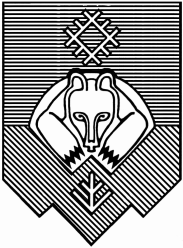 «СЫКТЫВКАР» КАР КЫТШЛÖН МУНИЦИПАЛЬНÖЙ ЮКÖНСА СÖВЕТ 